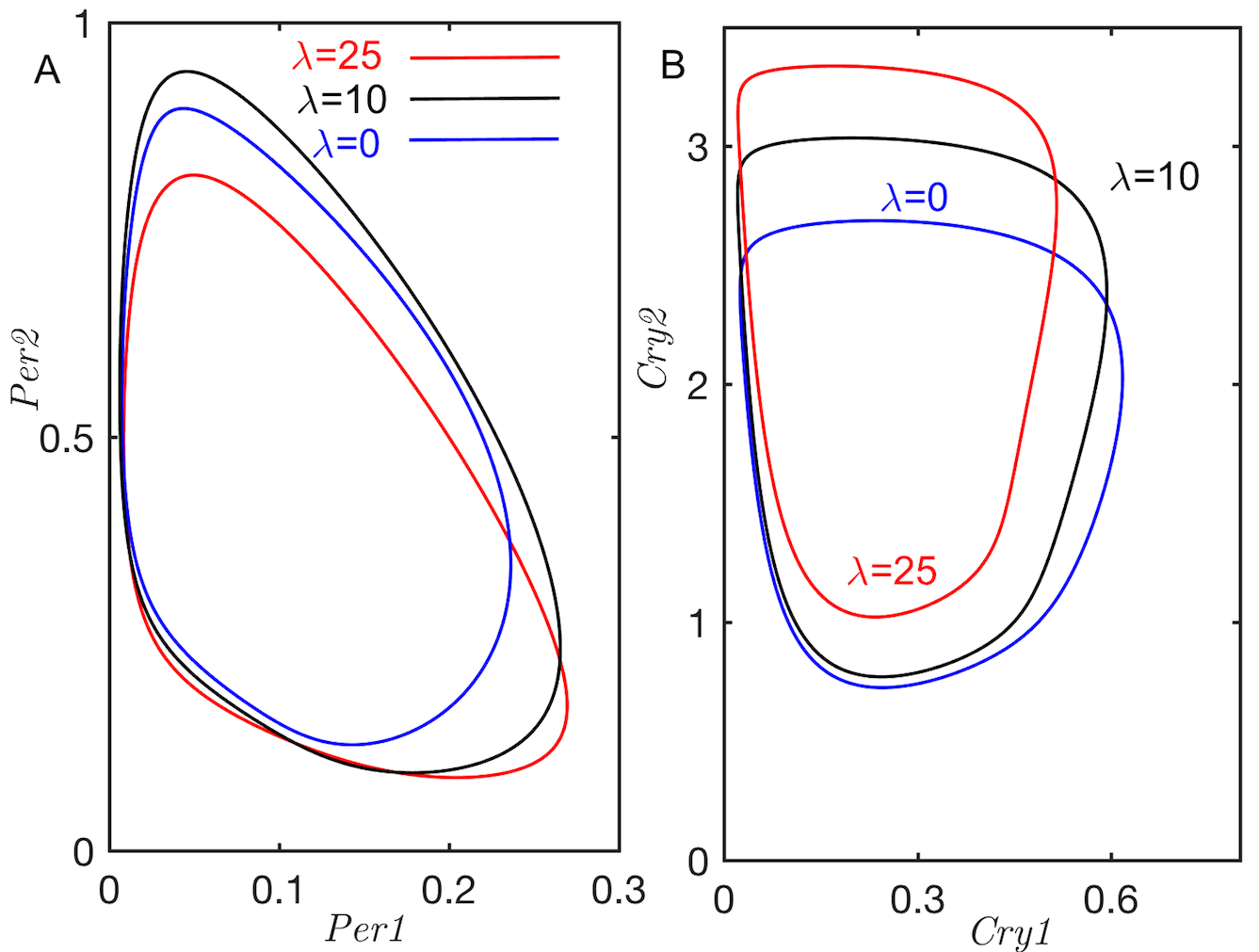 Suppl. Figure S12. (A, B) Circadian oscillations of the modified Mirsky et al. model, projected on the (Per1,Per2) and (Cry1,Cry2) phase-planes at different values of λ, the maximum rate of synthesis of antisense (Per2AS) RNA. Solid blue lines: oscillations in the absence of Per2AS (. In panel A, when , the amplitudes of both Per1 and Per2 increase, although there is no direct effect of Per2AS on Per1 expression. As the level of Per2AS is further increased, the amplitude of Per2 drops, but the amplitude of Per1 increases. In other words, panel A shows that the amplitudes of PERIOD transcripts, Per1 and Per2, are independent and uncorrelated, when Per2AS is included in the model. Panel B also suggests that the amplitudes of Cry1 and Cry2 are anti-correlated as Per2AS levels increase. 